MA LUXE HAUTE COUTURE ET SUR MESURE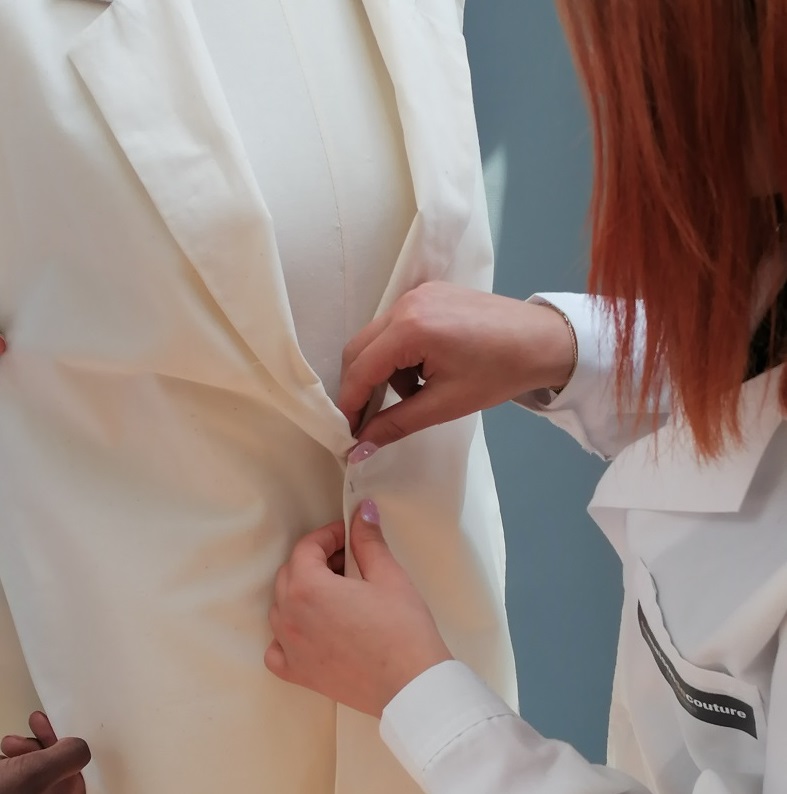 MA LUXE, HAUTE COUTURE ET SUR MESURE (1 AN)Le MA « Luxe et Haute Couture » s’adresse aux étudiants ou aux jeunes professionnels qui souhaitent s’installer en tant que couturier/modéliste/styliste  indépendant et se spécialiser dans le tailleur, le vêtement du soir, de cérémonie ou la robe de mariée. Il a une durée d’un an.Le programme d’enseignement s’articule autour sur-mesure, du tailleur et de l’univers du mariage, cérémonie, soir.Il concerne aussi bien la confection et la préparation des prototypes en taille standardisée et gradée (T38 à 46) et les fiches techniques pour la production que le sur-mesure (réalisation d’un modèle aux mesures d’un client).L’admission à ce programme d’étude se fait à travers un entretien individuel. Il n’est pas ouvert aux débutantsCONTENU DES ENSEIGNEMENTSPatronage, moulage sur buste, couture spécialisée, patronage 3D sur ordinateur, dessins sur Illustrator, broderie.PATRONAGE ET CREATIONle cours de patronage et création se concentre sur le développement de vestes, de robes du soir et de robes de mariée en taille standard et à la mesure. le cours combine des études de modèles imposées et le développement des créations des étudiants ; ces créations seront réalisées en cours de couture.SUR MESUREAu sein de ce module, l’étudiant réalise des patrons et des toiles de modèles sur la base de mesures spécifiques des personnes (autres étudiantes ou autre personne choisie par l’étudiant) ; l’apprentissage se centre sur le développement des patrons, sur les essayages des modèles coupés et grossièrement assemblés et sur les rectifications à apporter aux patrons après essayages.COUTURE SPECIALISEELe cours combine des pièces techniques et des montages de vêtements complets. Au niveau des pièces techniques, le professeur explique à travers des exemples les finitions haute couture qui correspondent à l’utilisation de tissus haut de gamme tels que le crêpe, la mousseline, l’organza etc. Pour le montage des vêtements, il s’agit d’accompagner pas à pas la coupe, l’assemblage et les finitions de plusieurs modèles haute couture imaginés par l’étudiant dont le patron et la toile auront été mis au point préalablement en cours de patronage.DESSINDessin à main levée et sur ordinateur;.PATRONAGE 3DPATRONAGE 3D : le cours de patronage 3D consiste en l’apprentissage du programme CLO 3D sur ordinateur.TARIFS6800 EUROS/AN. Ils sont à régler comme suit : - 100% lors de l’inscription (un escompte de 5% est consenti, soit 6460 euros) Ou - De façon échelonnée • Acompte de 2000 EUR lors de l’inscription, • 8 paiements de 600 euros de novembre à juin. COORDONNEES BANCAIRES DE LA MAISON DE COUTURE ING: 363-0681393-08 - IBAN: BE63363068139308 - BIC: BBRUBEBB Pour les paiements internationaux, les frais de virement sont à la charge du donneur d’ordre. Frais d’inscription : ce montant couvre les frais administratifs généraux ainsi que l’assurance individuelle souscrite par le LMDC en cas d’accident dans l’enceinte de l’école.admissionCompléter le formulaire de DOSSIER DE CANDIDATURE. Renvoyer l’ensemble du dossier à l’adresse suivante par voie postale uniquement : Lamaisondecouture – Admissions – 211 Blvd Auguste Reyers – 1030 BruxellesCERTIFICATSEn Belgique, les écoles privées ne peuvent pas délivrer des diplômes d’État. Les diplômes délivrés par LMDC sont des certificats attestant de la réussite de l’étudiant dans les matières dispensées dans le cadre du programme.matériels inclus• Les tissus utilisés par les étudiants hors projet de fin d’année. • Le shooting des modèles en fin d’année • Le papier de coupematériels et AUTRE FRAIS A LA CHARGE DE L’ETUDIANTLes autres fournitures entrant dans la réalisation des modèles (fils, entoilages, zip, boutons etc.) • Le calicot. • Le buste de couture de marque STOCKMAN • 1 mini buste en 1erannée • 1 buste taille 38 en 2ème année • Le matériel personnel de couture et de patronage • Les tissus (matières naturelles haut de gamme exclusivement) pour la réalisation du projet de fin d’année.SANTEEn Belgique, l’assurance maladie individuelle est obligatoire. Par conséquent, l’étudiant doit s’inscrire à l’assurance individuelle (appelée mutuelle en Belgique) de son choix. En cas de problème de santé, il peut alors consulter un médecin et se faire rembourser une grande partie des frais médicaux engagés. Les étudiants étrangers des E.U.E. contacteront d’abord l’organisme de sécurité sociale de leur pays (carte européenne) puis une mutuelle belge de leur choix. Les frais médicaux seront remboursés directement sans délai. Seule une contribution supplémentaire obligatoire est requise.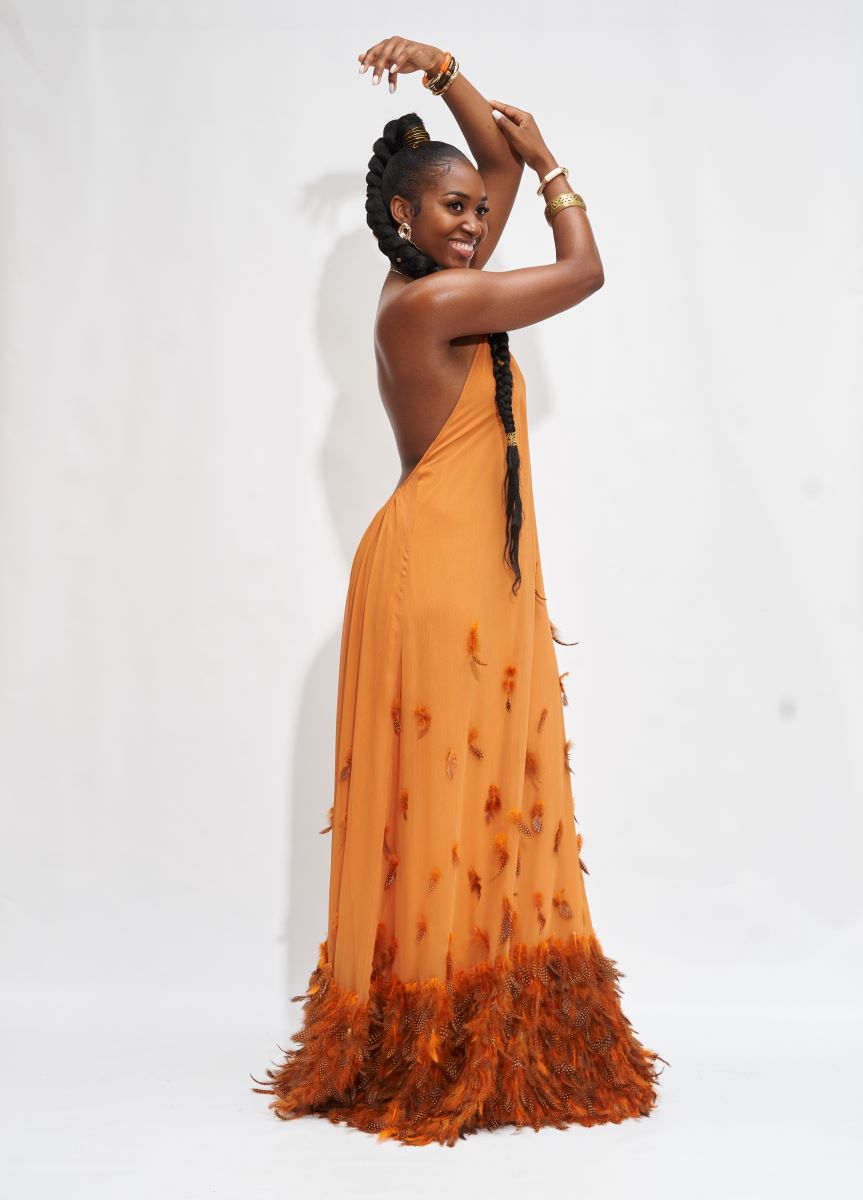 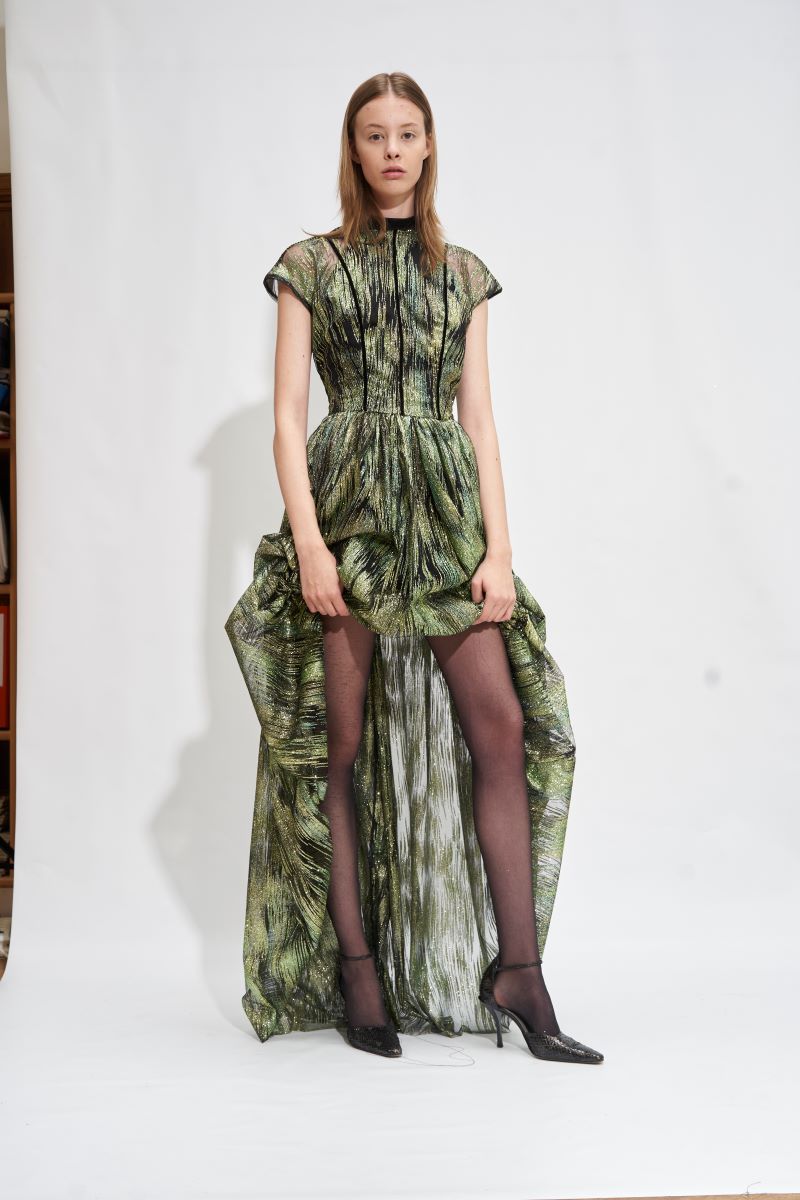 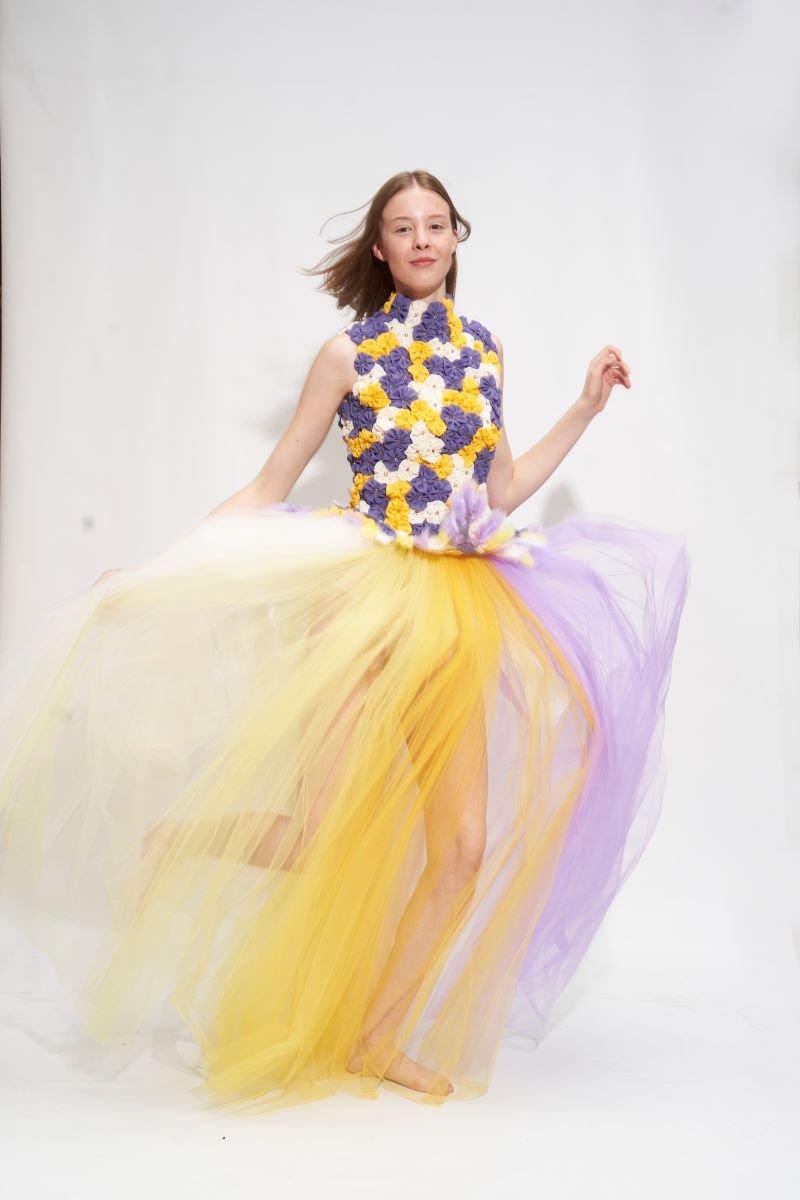 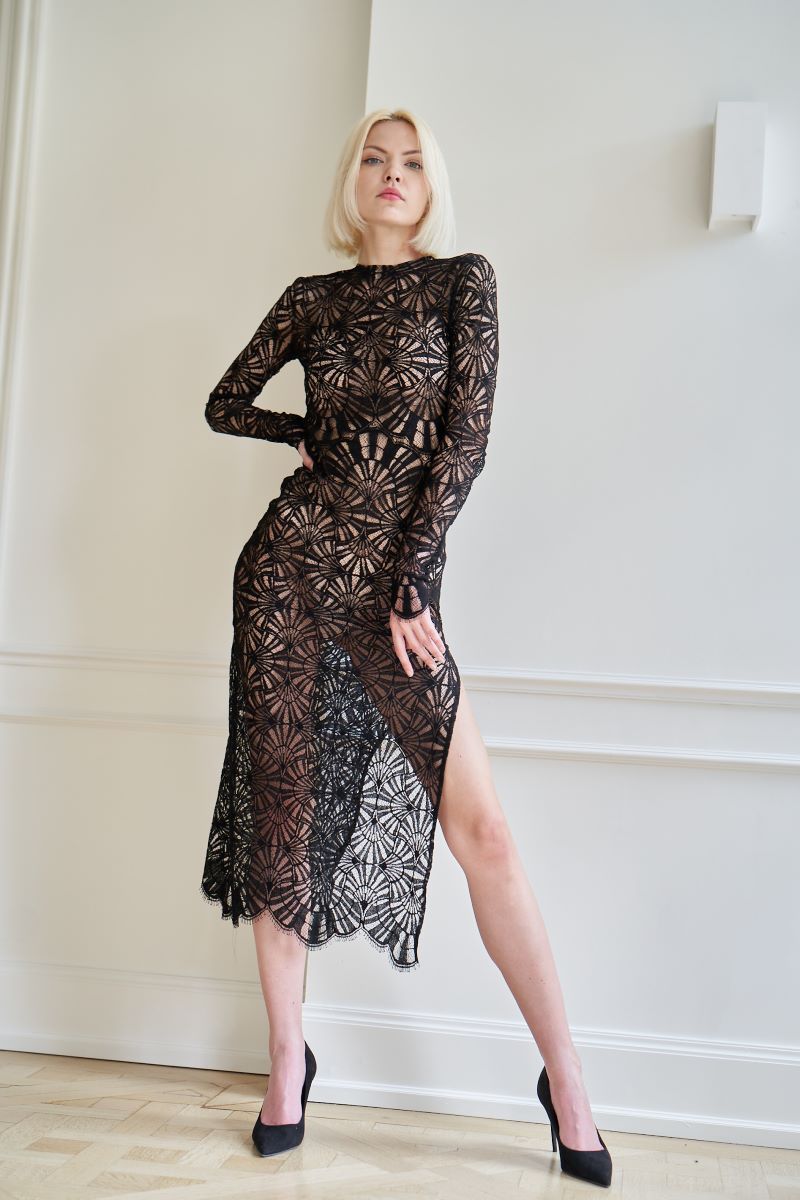 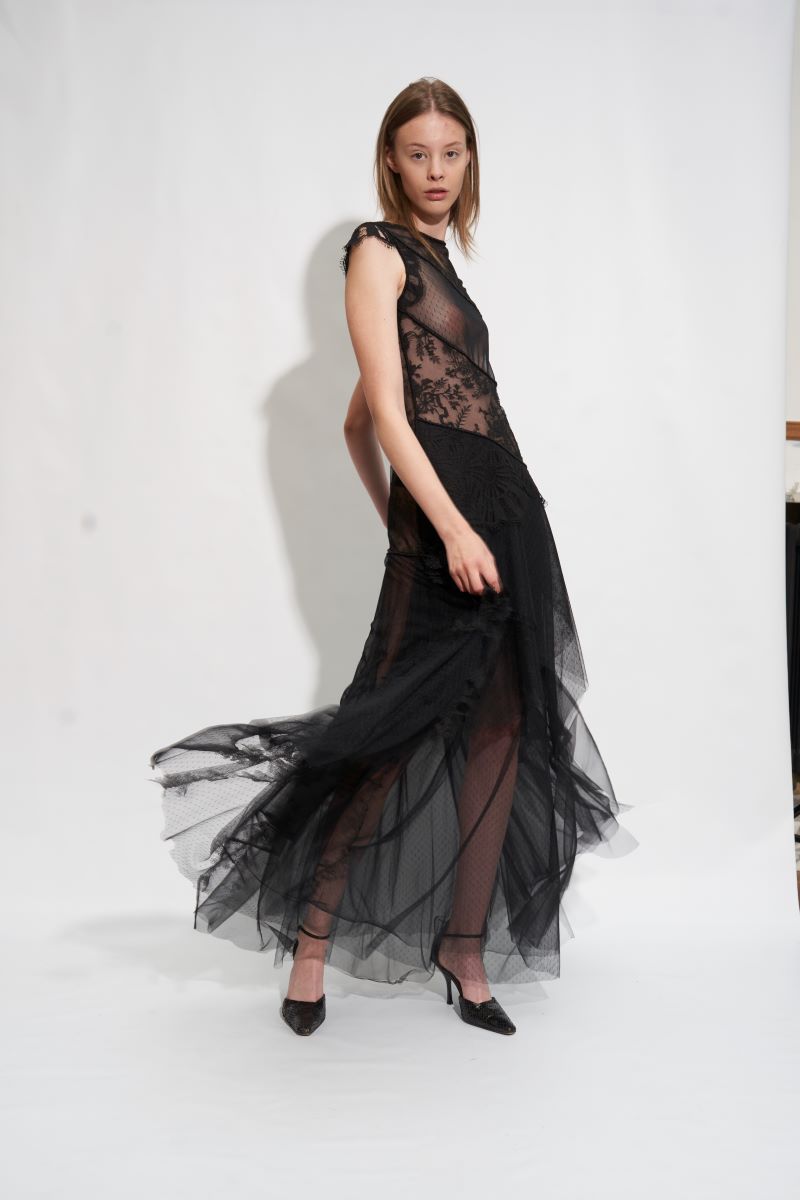 PLANNINGPlanning hebdomadaire des coursHaut du formulaireNomE-mailMessageENVOYERBas du formulaireAccueilDS Stylisme/modélisme/couture (2 ans)AdmissionMA Luxe, Haute Couture (1 an)COURS INDIVIDUELSCOURS INTENSIF DE PATRONAGECOURS DE BRODERIE MAINSTYLISME ET DESSINCOURS DE BRODERIE MAINCouture en cours du soirCatalogueBlogContactSTAY UPDATED!SUBSCRIBE TO MY SHOW UPDATESHaut du formulaireEmail *SUBSCRIBEBas du formulaireLa maison de couturePhone: +32 2 7347512Mobile: +32 495 77 76 17Email: lamaisondecouture@skynet.beWeb: www.lamaisondecouture.beNS HOMERepertoireContactMardiMercrediJeudiStudioAtelierStudioAtelier10h - 13h

STYLISME PATRONAGE ET MOULAGE

Enseignement technique spécialisé de NIVEAU III11h – 13h

HAUTE COUTURE

Enseignement technique spécialisé de NIVEAU III14h - 17h

(suite des cours)

STYLISME PATRONAGE ET MOULAGE14h - 18h

(suite des cours)

HAUTE COUTURE18h - 20h
Modélisme en conception 3D
Programme CLO 3D17h30 – 19h30

Dessin sur IllustratorModifier